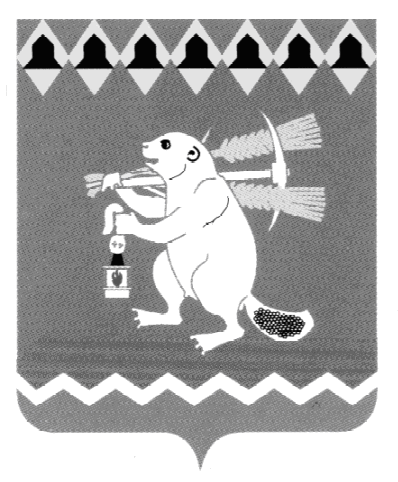 Администрация Артемовского городского округа ПОСТАНОВЛЕНИЕот	           №             -ПА О внесении изменений в постановление Администрации Артемовского городского округа  от 09.02.2015 № 192-ПА «Об утверждении Положения по оплате труда работников муниципальных бюджетных учреждений Артемовского городского округа «Жилкомстрой», «Центр по расчету и выплате субсидий и приватизации жилья», «Издатель»и муниципальных казенных учреждений Артемовского городского округа  «Централизованная бухгалтерия учреждений культуры», «Единая дежурно - диспетчерская служба» и «Центр обеспечения деятельности системы образования»В соответствии со статьями 145, 349.5 Трудового кодекса Российской Федерации, в целях упорядочения условий оплаты труда руководителей, их заместителей, главных бухгалтеров и средней заработной платы работников муниципальных учреждений и муниципальных унитарных предприятий Артемовского городского округа, принимая во внимание протокол заседания территориальной Трехсторонней комиссии по регулированию социально - трудовых отношений в Артемовском городском округе от 21.02.2018                № 1, руководствуясь статьями 30, 31 Устава Артемовского городского округа, Администрация Артемовского городского округа ПОСТАНОВЛЯЕТ:1. Внести изменения в постановление Администрации Артемовского городского округа от 09.02.2015 № 192-ПА «Об утверждении Положения по оплате труда работников муниципальных бюджетных учреждений Артемовского городского округа «Жилкомстрой», «Центр по расчету и выплате субсидий и приватизации жилья», «Издатель» и муниципальных казенных учреждений «Централизованная бухгалтерия учреждений культуры», «Единая дежурно-диспетчерская служба» и «Центр обеспечения деятельности системы образования» с изменениями, внесенными постановлением Администрации Артемовского городского округа от 17.06.2015 № 804-ПА, от 30.06.2017 № 745-ПА, от 27.10.2017 № 1151-ПА (далее – Постановление):1.1. изложить наименование Постановления в следующей редакции: 	«Об утверждении Положения по оплате труда работников муниципального бюджетного учреждения Артемовского городского округа «Издатель» и муниципальных казенных учреждений «Жилкомстрой», «Центр по расчету и выплате субсидий и приватизации жилья», «Централизованная бухгалтерия учреждений культуры», «Единая дежурно-диспетчерская служба» и «Центр обеспечения деятельности системы образования»;1.2. в тексте постановления, в Положении по оплате труда работников  муниципальных бюджетных учреждений Артемовского городского округа «Жилкомстрой»,  «Центр по расчету и выплате субсидий и приватизации жилья», «Издатель» и муниципальных казенных учреждений «Централизованная бухгалтерия учреждений культуры»,  «Единая дежурно-диспетчерская служба» и «Центр обеспечения деятельности системы образования» (далее по тексту – Положение)  и приложениях 1, 2, 3, 4 заменить слова «работников муниципальных бюджетных учреждений Артемовского городского округа «Жилкомстрой»,  «Центр по расчету и выплате субсидий и приватизации жилья», «Издатель» и муниципальных казенных учреждений  «Централизованная бухгалтерия учреждений культуры»,  «Единая дежурно-диспетчерская служба» и «Центр обеспечения деятельности системы образования»  словами  «работников муниципального бюджетного учреждения Артемовского городского округа «Издатель» и муниципальных казенных учреждений «Жилкомстрой»,  «Центр по расчету и выплате субсидий и приватизации жилья», «Централизованная бухгалтерия учреждений культуры», «Единая дежурно-диспетчерская служба» и «Центр обеспечения деятельности системы образования» в соответствующем падеже;2. Внести в Положение по оплате труда работников муниципального бюджетного учреждения Артемовского городского округа «Издатель»  и муниципальных казенных учреждений «Жилкомстрой», «Центр по расчету и выплате субсидий и приватизации жилья», «Централизованная бухгалтерия учреждений культуры», «Единая дежурно - диспетчерская служба» и «Центр обеспечения деятельности системы образования» (далее Положение) следующие изменения:2.1. пункт 13 Положения изложить в следующей редакции:«Размер должностного оклада руководителя муниципального учреждения определяется трудовым договором в зависимости от сложности труда.Предельный уровень соотношения среднемесячной заработной платы руководителей, их заместителей, главных бухгалтеров муниципальных учреждений Артемовского городского округа, формируемой за счет всех источников финансового обеспечения и рассчитываемой за календарный год (без учета заработной платы соответствующего руководителя, его заместителей, главного бухгалтера) и среднемесячной заработной платы работников таких учреждений в кратности от 1 до 4.Должностные оклады заместителей руководителя и главного бухгалтера муниципального  учреждения устанавливаются на 10 - 30 процентов ниже должностного оклада руководителя.».3. Пункт 1 постановления распространяет действие на правоотношения, возникшие с 01 января 2018 года.4. Пункт 2 постановления распространяет действие на правоотношения, возникшие с 01 января 2017 года.5. Постановление опубликовать в газете «Артемовский рабочий» и разместить на официальном сайте Артемовского городского округа в информационно-телекоммуникационной сети «Интернет».6. Контроль за исполнением постановления возложить на первого заместителя главы Администрации Артемовского городского округа Черемных Н.А.Глава Артемовского городского округа				   А.В. Самочернов